Honors PsychologyPiaget Toys AssignmentYou have been hired by a toy company to design two different toys focused on helping children progress through stages of Piaget’s Theory of Cognitive Development. For example, if you were designing a toy that helped a child progress through the Sensorimotor Stage of development, the toy would need to help the child gain the ability to possess object permanence. Your assignment is to design two different toys that help a child progress through two different stages of Piaget’s Theory of Cognitive Development. You must meet all of the requirements below:Toys must incorporate two of Piaget's Stages of Cognitive Development Present a drawing or design for each toyWrite a description of the toy and its operation (what it does)Write an explanation of why the toy is assigned to your chosen stageBe sure to color the toy and make its presentation neat and organized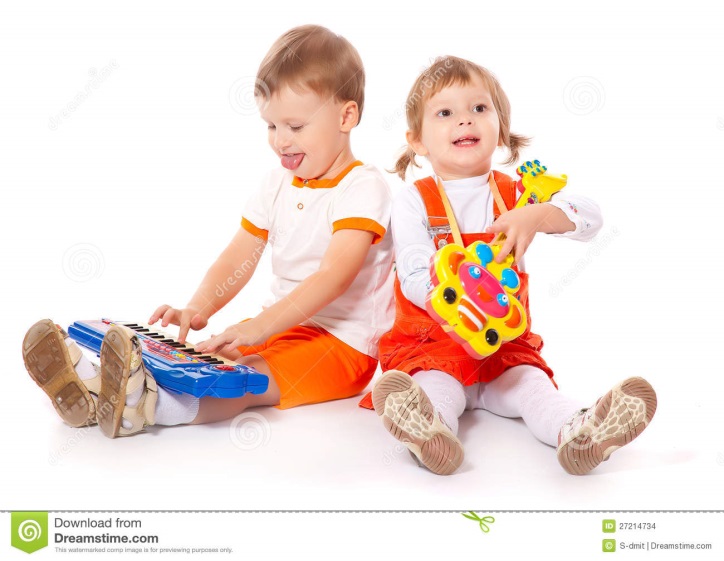 